INSCRIPCIONES 2023-2024  –  COOPERADORA ESC.  DEL MAGISTERIOPROMO I – PAGO ANUAL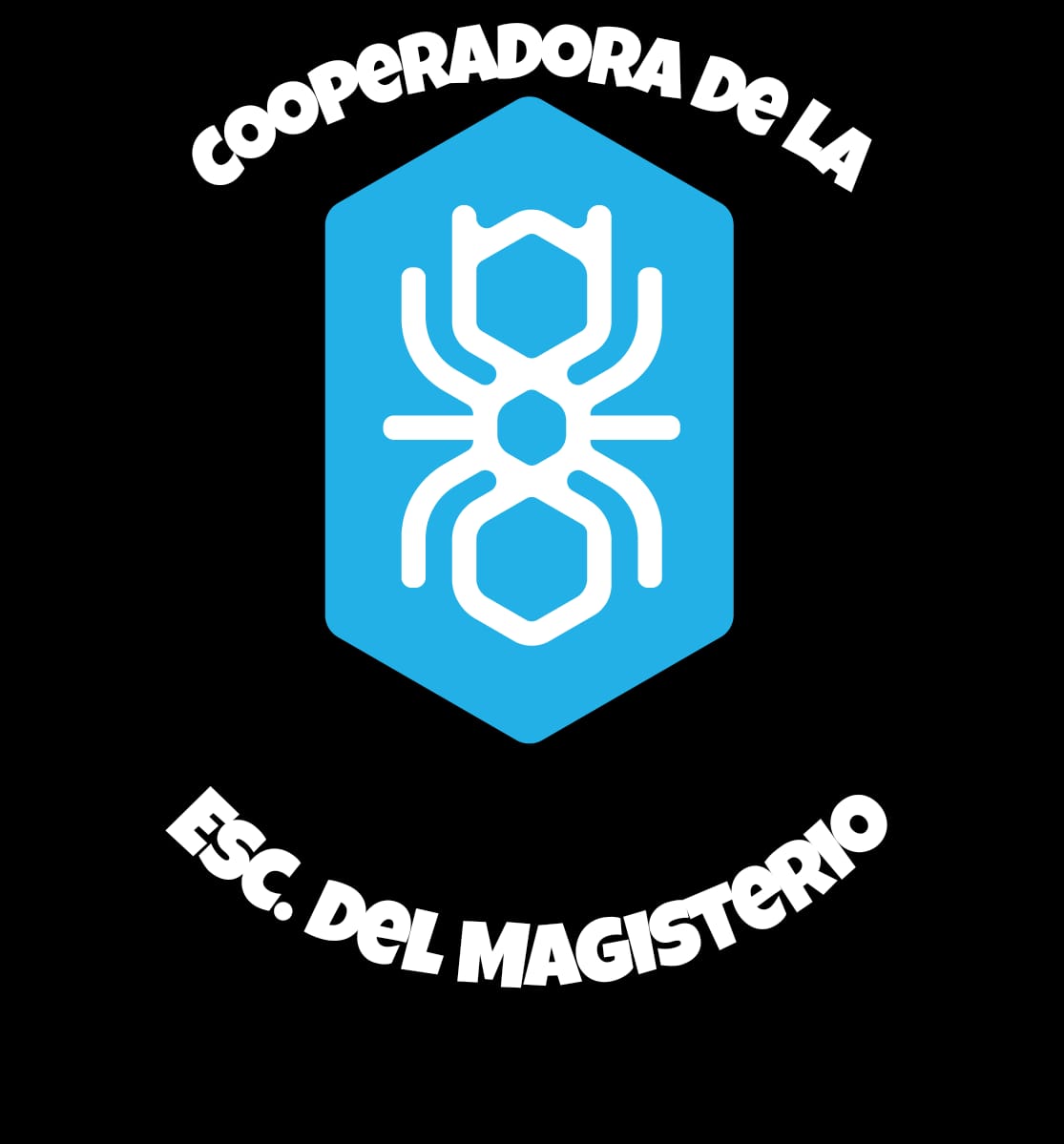 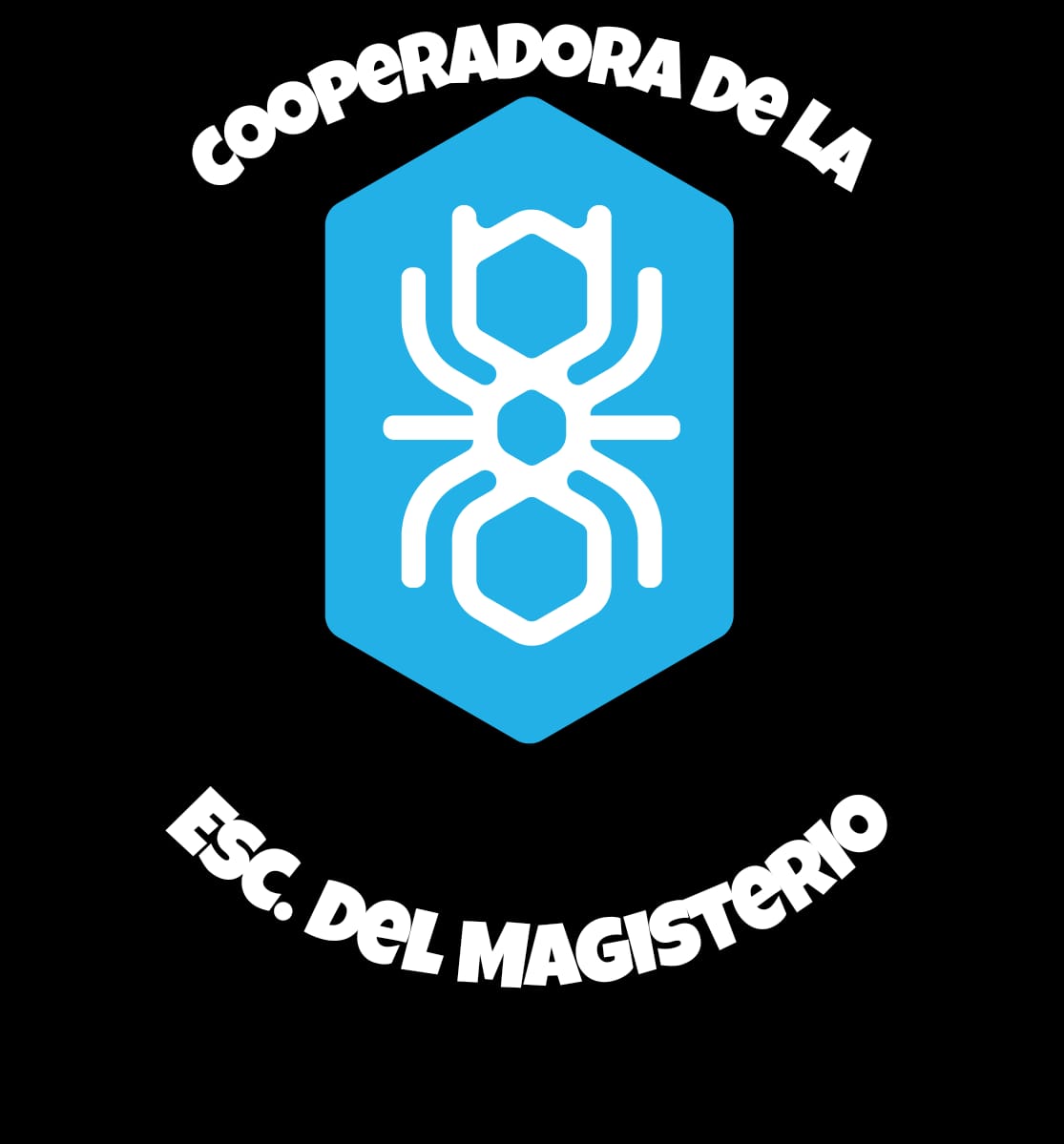 		Inscripción			6.000.-	Año completo	        15.300.-      				$     21.300.-     (Efectivo, Débito ó Mercado Pago)					$     23.500.-     (Tarjeta de Crédito)Incluye de regalo una de las siguientes opciones:Opción 1: una remera  (hasta agotar stock)Opción 2: un locker por todo el año (hasta agotar stock)HERMANOS 		$    14.900  	.-   (Efectivo, Débito ó MP) 		          $    16.400   	.-   (Tarjeta de Crédito)			(Incluye 30 % dto por hermanos)ESTA PROMOCIÓN NO INCLUYE REGALOS PROMO II – PERÍODO  (MARZO-AGOSTO)	Inscripción			6.000.-	Marzo/Agosto	        12.000.-       				$     18.000.-       (Efectivo ó Mercado Pago)					$     19.800.-       (Tarjeta de Crédito)		Beneficios con este pago: Opción 1:  20% en remeras y bermudasOpción 2:  20% en contratación del locker por un añoOpción 3: 1 tazaHERMANOS	 	$     12.600	.-  (Efectivo ó MP) 	  			$     14.000 	.-  (Tarjetas de Crédito)(Incluye 30 % dto por hermanos)ESTA PROMOCIÓN NO INCLUYE REGALOS 	                             Efectivo ó MP              TarjetasREMERAS	                $   5.000.-                     $   5.500.-BERMUDAS	                $   6.500.-                     $   7.150.-CONJUNTO(remera y bermuda)   $  11.000.-                    $ 12.100.-LAPICERAS                    $      550.-                     $     600.-TAZAS                            $    1.800.-                    $   1.980.-LOCKER                         $    4.000.-                    $   4.400.-(año completo)